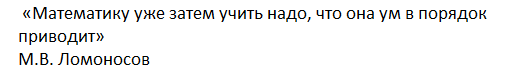 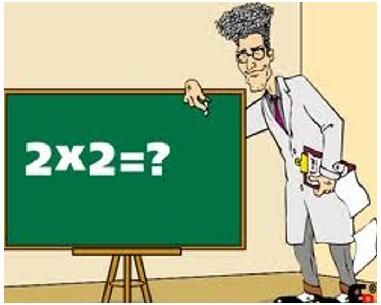 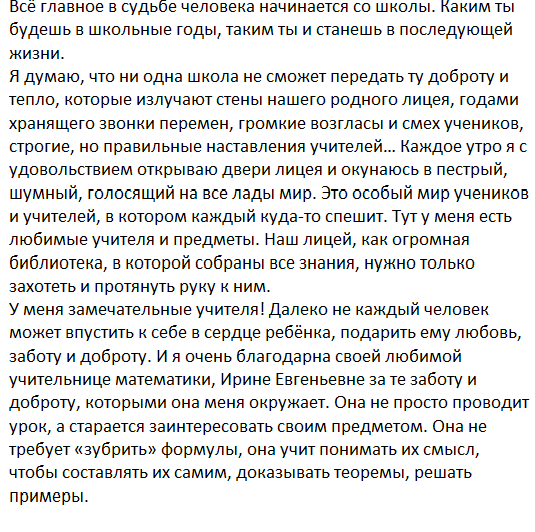                                                                                                                                     Руденко В. 6 А